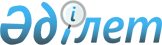 О внесении изменений в некоторые решения Правительства Республики Казахстан
					
			Утративший силу
			
			
		
					Постановление Правительства Республики Казахстан от 7 апреля 2008 года N 323. Утратило силу постановлением Правительства Республики Казахстан от 29 декабря 2016 года № 904.

      Сноска. Утратило силу постановлением Правительства РК от 29.12.2016 № 904.      Правительство Республики Казахстан  ПОСТАНОВЛЯЕТ : 

      1. Утвердить прилагаемые изменения, которые вносятся в некоторые решения Правительства Республики Казахстан. 

      2. Настоящее постановление вводится в действие со дня подписания.        Премьер-Министр 

      Республики Казахстан                                      К. Масимов Утверждены         

постановлением Правительства 

Республики Казахстан    

от 7 апреля 2008 года N 323  

  Изменения, которые вносятся в некоторые решения 

Правительства Республики Казахстан 

      1. В  постановлении Правительства Республики Казахстан от 11 сентября 2000 года N 1376 "О мерах по совершенствованию законопроектной деятельности Правительства Республики Казахстан" (САПП Республики Казахстан, 2000 г., N 40, ст. 455): 

      в пункте 1: 

      ввести в состав Межведомственной комиссии по вопросам законопроектной деятельности: Бычкову                   - депутата Мажилиса Парламента 

Светлану Федоровну          Республики Казахстан (по согласованию) Даленова                  - вице-министра финансов Республики 

Руслана Ербулатовича        Казахстан Мамытбекова               - вице-министра индустрии и торговли 

Едила Куламкадыровича       Республики Казахстан Рахимжанова               - вице-министра культуры и информации 

Амирхана Муратбековича      Республики Казахстан Ускенбаева                - вице-министра туризма и спорта 

Кайырбека Айтбаевича        Республики Казахстан Никитинскую               - первого заместителя председателя 

Екатерину Сергеевну         объединения юридических лиц "Национальная 

                            экономическая палата Казахстана "Союз 

                            "Атамекен" (по согласованию); 

      строку: "Меркель                  - депутат Сената Парламента 

Иоган Давидович             Республики Казахстан (по согласованию)" 

      изложить в следующей редакции: "Меркель                  - первый заместитель Генерального 

Иоган Давидович             прокурора Республики Казахстан 

                            (по согласованию)"; 

      вывести из указанного состава: Баталова Аскара Булатовича, Бурибаева Аскара Исмаиловича, Ваисова Мерея Курмановича, Казыханова Ержана Хозеевича, Мусина Хобланды Нургалиевича, Саудабаева Даулета Советовича, Скрябина Сергея Васильевича. 

      2. Утратил силу постановлением Правительства РК от 23.06.2010 № 632.

      3. Утратил силу постановлением Правительства РК от 29.10.2009 N 1707.

      4. Утратил силу постановлением Правительства РК от 29.10.2009 N 1707.

      5. Утратил силу постановлением Правительства РК от 09.04.2014 № 329.
					© 2012. РГП на ПХВ «Институт законодательства и правовой информации Республики Казахстан» Министерства юстиции Республики Казахстан
				